Visto da chefia: __________________________________Data: ___________CHECK LIST PARA CONFERÊNCIA DO PROCESSO DE 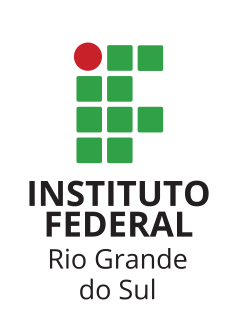 COMPRAS DISPENSAS Lei 8.666/93 Art. 24, Inciso I e II - PEQUENO VALORPROCESSO Nº: ____________________________DISPENSA  Nº: _______________Verificação realizada pelo Servidor(a): _________________________________CHECK LIST PARA CONFERÊNCIA DO PROCESSO DE COMPRAS DISPENSAS Lei 8.666/93 Art. 24, Inciso I e II - PEQUENO VALORPROCESSO Nº: ____________________________DISPENSA  Nº: _______________Verificação realizada pelo Servidor(a): _________________________________CHECK LIST PARA CONFERÊNCIA DO PROCESSO DE COMPRAS DISPENSAS Lei 8.666/93 Art. 24, Inciso I e II - PEQUENO VALORPROCESSO Nº: ____________________________DISPENSA  Nº: _______________Verificação realizada pelo Servidor(a): _________________________________CHECK LIST PARA CONFERÊNCIA DO PROCESSO DE COMPRAS DISPENSAS Lei 8.666/93 Art. 24, Inciso I e II - PEQUENO VALORPROCESSO Nº: ____________________________DISPENSA  Nº: _______________Verificação realizada pelo Servidor(a): _________________________________CHECK LIST PARA CONFERÊNCIA DO PROCESSO DE COMPRAS DISPENSAS Lei 8.666/93 Art. 24, Inciso I e II - PEQUENO VALORPROCESSO Nº: ____________________________DISPENSA  Nº: _______________Verificação realizada pelo Servidor(a): _________________________________ItemATOS ADMINISTRATIVOS E DOCUMENTOS A SEREM VERIFICADOSS/N/NAPáginaPáginaFASE INTERNA1Abertura de processo administrativo devidamente autuado, protocolado e numerado (art. 38, caput, da Lei nº 8.666/93 e Portaria Interministerial n. 1.677/2015 - DOU de 08.10.2015, Seção 1, pg.31).2Consta o Documento de Formalização de Demanda, elaborado pelo agente ou setor competente? (Acórdão 254/2004-Segunda Câmara-TCU, art. 3º, I da Lei nº 10.520/02, arts. 9º, III, § 1º e 30, I, do Decreto 5.450/05 e art. 2º, caput, e parágrafo único, VII, da Lei nº 9.784/99)2.1Há justificativa fundamentada dos quantitativos (bens/serviços) requisitados, tais como demonstrativo de consumo dos exercícios anteriores, relatórios do almoxarifado e/ou outros dados objetivos que demonstrem o dimensionamento adequado da aquisição/contratação?2.2Há manifestação sobre práticas e/ou critérios de sustentabilidade economicamente viáveis adotados no procedimento licitatório (TCU, Ac. 2.380/2012-2ª Câmara)?Link: Guia Nacional de Licitações Sustentáveis3Declaração de inexistência de fracionamento de despesas4A pesquisa de preços deverá conter no mínimo três propostas. Pesquisa com os fornecedores:Solicitação formal ao fornecedor (preferencialmente utilizar o formulário padrão IFRS encontrado no site – Licitações e Contratos – Documentos – Formulários.Imprimir e-mail de recebimento de orçamento e seu(s) anexo(s) contendo assinatura e carimbo.Documentos originais ou cópia (com carimbo “confere com original” devidamente datado e assinado).Legislação: art. 15, III, da Lei nº 8.666/93 e IN/SLTI 05/2014 alterada pela IN 03/2017.4.1Quando da utilização de método de pesquisa diverso do disposto no §2º do art. 2º da IN/SLTI 05/2014, foi tal situação justificada? (art. 2º, § 3º da IN/SLTI 05/2014)4.2No caso de pesquisa com menos de 3 preços/ fornecedores, apresentar justificativa (Art. 2°, § 5° da IN/SLTI 05/2014).4.3Em face do valor do objeto, as participantes são microempresas, empresas de pequeno porte e sociedades cooperativas (art. 48, I, da LC nº 123/06, art. 6º do Decreto nº 8.538/15 e art. 34 da Lei nº 11.488/07)?4.4Incide uma das exceções previstas no art. 10 do Decreto nº 8.538/15, devidamente justificada, a afastar a exclusividade?5Foram observados os dispositivos legais que dispõem sobre a margem de preferência? (Decretos ns 7546/2011 e 8538/2015 e outros)6Mapa comparativo(Item/ objeto/ fornecedor - CNPJ / qtde/ valor unitário/ média/ global)Há demonstração da metodologia utilizada para obtenção do preço de referência?Consta o nome do elaborador SIAPE, data e Assinatura?7Há previsão de recursos orçamentários, com indicação das respectivas rubricas (arts. 7º, § 2º, III, 14 e 38, caput, da Lei nº 8.666/93)? (Documento de disponibilidade orçamentária)7.1Pré-empenho 8Há justificativa para não utilização preferencial do sistema de cotação eletrônica (art. 4°, § 2°, Decreto 5.450/05)?9Projeto BásicoNome, SIAPE e assinatura do(s) elaborador(es) (requisitantes).Autorização e aprovação motivada da autoridade competente, para contratação direta no projeto básico (Art.50, IV, Lei 9.784/99):Data, nome, SIAPE, assinatura e Portaria da Autoridade Competente.(Reitor na Reitoria ou Diretor Geral nos campi)10Minuta de Contrato (quando houver necessidade)Legislação: Art. 62 da Lei 8.666/9311No caso de aquisição de bens, consta documento contendo as especificações e a quantidade estimada do objeto, observadas as demais diretrizes do art. 15 da Lei 8.666/93? (Projeto Básico)12Na contratação de obra ou serviço, consta Projeto Básico simplificado constando aprovação motivada pela autoridade competente (art. 6°, IX, 7°, § 2°, I, e § 9°, Lei 8.666/93)?13Para contratação de obras ou serviços, foi elaborado, se for o caso, o projeto executivo (art. 6°, X e 7° II e § 9°, Lei n° 8.666/93), ou autorizado que seja realizado concomitantemente com a execução das obras/serviços (art. 7°, §§1° e 9°, Lei 8.666/93)?14Na contratação de obras e serviços, existe orçamento detalhado em planilhas que expressem a composição de todos os seus custos unitários baseado em pesquisa de preços praticados no mercado do ramo do objeto da contratação (art. 7º, § 2º, II e art. 15, XII, “a”, IN/SLTI 02/2008), assim como a respectiva pesquisa de preços realizada (art. 43, IV da Lei nº 8.666/93 e art. 15, XII, “b”, IN/SLTI 02/2008 e IN/SLTI 05/2014)?PORTARIAS15Portaria da Autoridade Competente que assinou Projeto Básico15.1Portaria(s) Substituto(s) quando for o casoHABILITAÇÃO DA EMPRESA VENCEDORA16SICAF ou emissão das seguintes certidões:a) regularidade fiscal federal conjunta com INSS (art. 193, Lei 5.172/66 e art. 195, §3°, CF 1988);b) regularidade com o Fundo de Garantia por Tempo de Serviço (FGTS – art. 2°, Lei 9.012/95);c) regularidade trabalhista CNDT (Lei 12.440/11).Declaração de cumprimento aos termos da Lei 9.854/99 e que inexistem fatos impeditivos? (solicitar por e-mail declaração assinada).São sistemas de consulta de registro de penalidades: (a) Cadastro Nacional de Empresas Inidôneas e Suspensas – CEIS (http://www.portaltransparencia.gov.br);(b) Lista de Inidôneos do Tribunal de Contas da União (https://contas.tcu.gov.br); (c) Sistema de Cadastro Unificado de Fornecedores – SICAF;(d) Cadastro Informativo de créditos não quitados do setor público federal – CADIN (ADI n° 1454/DF); e(d) Conselho Nacional de Justiça - CNJ (http://www.cnj.jus.br).Obs: ACÓRDÃO Nº 260/2002 TCU – Plenário (trecho)“8.3. determinar ao Superior Tribunal de Justiça que:8.3.1. observe a exigência legal (art. 29, inciso IV, da Lei nº 8.666/93) e constitucional (art. 195, § 3º) de que nas licitações públicas, mesmo em casos de dispensa ou inexigibilidade, é obrigatória a comprovação por parte da empresa contratada, da regularidade para com a seguridade social, por meio da apresentação de Certidão Negativa de Débito (INSS – art. 47-I-a, da Lei nº 8.212/91); Certidão Negativa de Débitos de Tributos e Contribuições Federais (SRF-IN nº 80/97) e Certificado de Regularidade do FGTS (CEF – art.27.a da Lei nº 8.036/90);”17Para os processos em que não haja dúvida jurídica do gestor ou que não haja minuta de contrato não padronizada, incluir no relatório da etapa 18 a citação da ON AGU nº 46, de 26/02/2014 indicando a desnecessidade de encaminhamento do processo para análise jurídica nas aquisições com base no Art. 24 da Lei 8.666/93, incisos I e II. Neste caso, desconsiderar as etapas 20 a 24.18Relatório da Dispensa de LicitaçãoAssinado pelo Coordenador de Licitações e Compras19Atestado de Conformidade assinado pelo Ordenador de Despesas (Quando processo não vai para análise jurídica, conforme etapa 17).20Memorando de encaminhamento à Procuradoria Jurídica para análise e parecer.21Análise e aprovação da minuta de edital e seus anexos pela assessoria jurídicaLegislação: (art. 38, parágrafo único, da Lei nº 8.666/93.22Havendo apontamentos quanto ao processo pela Assessoria Jurídica. Foram procedidos os ajustes, complementação e respectivo relatório de procedimentos, ações e explicações após análise Jurídica?23Memorando de encaminhamento à Procuradoria Jurídica (caso seja necessário restituir o processo).24Reanálise e aprovação pela assessoria jurídica.25Homologação e Ratificação (Autoridade competente – Reitor ou Diretor Geral)FASE INTERNA – OPERACIONALIZAÇÃO PELO SETOR DE COMPRAS26Classificação Contábil quanto à natureza de despesa dos itens, junto a área contábil (consta na disponibilidade orçamentária). Consulta no sistema quanto ao Código CATSER ref. subitem e elemento de despesa, para lançamento correto no Siasgnet.27Lançamento no Sistema – Divulgação de Compras28Incluir no processo cópia da tela do encerramento do lançamento da Dispensa no Siasgnet.29Publicação da Homologação no Diário Oficial – DOU (para dispensas com valores acima de R$ 17.600,00)30E-mail para requisitante – informe Homologação, o número e valor do pré-empenho para preenchimento da requisição de empenho.CONTROLES31Relatório dos dados da Dispensa na Planilha no Drive  PROCESSOS REALIZADOS DO IFRS32Relatório dos dados da Dispensa na Planilha de controle de fracionamento do ano por ND (limite R$ 17.600,00)